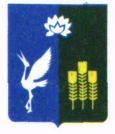 МУНИЦИПАЛЬНЫЙ КОМИТЕТПРОХОРСКОГО СЕЛЬСКОГО ПОСЕЛЕНИЯСПАССКОГО МУНИЦИПАЛЬНОГО РАЙОНАПРИМОРСКОГО КРАЯРЕШЕНИЕОб утверждении Порядка осуществления муниципального дорожного контроля за обеспечением сохранности автомобильных дорог местного значения  в границах населенных пунктов Прохорского сельского поселения Спасского муниципального районаВ соответствии с Федеральным законом от 8 ноября 2007 г. № 257-ФЗ «Об автомобильных дорогах и о дорожной деятельности в Российской Федерации и о внесении изменений в отдельные законодательные акты Российской Федерации», муниципальный комитет Прохорского сельского поселенияРЕШИЛ:1. Утвердить Порядок осуществления муниципального дорожного контроля за обеспечением сохранности автомобильных дорог местного значения в границах населенных пунктов Прохорского сельского поселения Спасского муниципального района (прилагается).2. Настоящее решение вступает в силу со дня его официального опубликования.Глава Прохорского сельского поселения                                                                                      Кобзарь В.В.Приложение к решениюмуниципального комитетаПрохорского сельского поселенияот 25.04.2018 № 161Порядокосуществления муниципального дорожного контроля за обеспечением сохранности автомобильных дорог местного значения  в границах населенных пунктов Прохорского сельского поселения Спасского муниципального района1. Общие положения1.1 Порядок осуществления муниципального дорожного контроля за обеспечением сохранности автомобильных дорог местного значения в границах населенных пунктов Прохорского сельского поселения Спасского муниципального района разработан в соответствии с Конституцией Российской Федерации, Федеральным законом от 8 ноября 2007 года № 257-ФЗ «Об автомобильных дорогах и о дорожной деятельности в Российской Федерации и о внесении изменений в отдельные законодательные акты Российской Федерации», Федеральным законом от 06 октября 2003 года № 131-ФЗ «Об общих принципах организации местного самоуправления в Российской Федерации», Федеральным законом от 26 декабря 2008 года № 294-ФЗ «О защите прав юридических лиц и индивидуальных предпринимателей при осуществлении государственного контроля (надзора) и муниципального контроля», Уставом Прохорского сельского поселения.1.2 Порядок устанавливает правила организации и осуществления муниципального дорожного контроля за обеспечением сохранности автомобильных дорог местного значения в границах населенных пунктов Прохорского сельского поселения (далее – муниципальный дорожный контроль), а так же определяет обязанности и ответственность должностных лиц администрации Прохорского сельского поселения (далее – администрация), осуществляющих муниципальный дорожный контроль, формы осуществления муниципального дорожного контроля.2. Основные задачи и объекты муниципального дорожного контроля2.1 Основными задачами муниципального дорожного контроля сохранности автомобильных дорог местного значения являются:а) проверка соблюдения требований технических условий по размещению объектов, предназначенных для осуществления дорожной деятельности, объектов дорожного сервиса, рекламных конструкций и других объектов в полосе отвода и придорожной полосе автомобильных дорог местного значения;б) проверка соблюдения пользователями автомобильных дорог, лицами, осуществляющими деятельность в пределах полос отвода и придорожных полос, правил использования полос отвода и придорожных полос, а также обязанностей при использовании автомобильных дорог местного значения в части недопущения повреждения автомобильных дорог и их элементов;в) проверка соблюдения весовых и габаритных параметров транспортных средств при движении по автомобильным дорогам местного значения, включая периоды временного ограничения движения транспортных средств.2.2 Объектами муниципального дорожного контроля за сохранностью автомобильных дорог местного значения являются автомобильные дороги общего пользования в границах населенных пунктов Прохорского сельского поселения, за исключением автомобильных дорог федерального, регионального или межмуниципального значения, частных автомобильных дорог, здания, сооружения и иные объекты дорожного сервиса, расположенные на придорожных полосах автомобильных дорогах местного значения, рекламных конструкций, расположенных в полосе отвода и придорожных полосах автомобильных дорог, полос отвода и придорожных полос, автомобильных дорог местного значения.3. Органы муниципального дорожного контроля3.1 Муниципальный дорожный контроль за сохранностью автомобильных дорог местного значения на территории Прохорского сельского поселения осуществляется администрацией Прохорского сельского поселения с привлечением членов комиссии, назначенных распоряжением главы администрации.3.2 Функциональные обязанности должностных лиц администрации Прохорского сельского поселения по осуществлению муниципального дорожного контроля за сохранностью автомобильных дорог местного значения устанавливаются их должностными инструкциями.3.3 Финансирование деятельности по осуществлению муниципального дорожного контроля за сохранностью автомобильных дорог местного значения и его материально-техническое обеспечение осуществляется за счет средств местного бюджета.3.4 Препятствование осуществлению полномочий должностных лиц администрации при проведении ими муниципального дорожного контроля влечет установленную федеральным законодательством ответственность.4. Формы осуществления муниципального дорожного контроля4.1 Формами муниципального дорожного контроля являются плановые и внеплановые проверки.Проверки юридических лиц и индивидуальных предпринимателей осуществляются в порядке, определенном Федеральным законом «О защите прав юридических лиц и индивидуальных предпринимателей при осуществлении государственного контроля (надзора) и муниципального контроля».4.2 Плановые проверки юридических лиц, индивидуальных предпринимателей проводятся не чаще чем один раз в три года на основании ежегодных планов, разрабатываемых уполномоченными органами администрации Прохорского сельского поселения в соответствии с Правилами подготовки органами государственного контроля (надзора) и органами муниципального контроля ежегодных планов проведения плановых проверок юридических лиц и индивидуальных предпринимателей, утвержденными Постановлением Правительства Российской Федерации от 30 июня 2010 года № 489. (Приложение)4.3 В срок до 1 сентября года, предшествующего году проведения плановых проверок, администрация направляет проект ежегодного плана проведения плановых проверок в органы прокуратуры.В последующем администрация рассматривает предложения органов прокуратуры и по итогам их рассмотрения направляет в органы прокуратуры в срок до 1 ноября года, предшествующего году проведения плановых проверок, утвержденный ежегодный план проведения плановых проверок.4.4 Плановые проверки юридических лиц и индивидуальных предпринимателей, включенные в ежегодный план, включаются в состав ежегодного сводного плана проведения плановых проверок, который формируется Генеральной прокуратурой Российской Федерации и размещается на официальном сайте Генеральной прокуратуры Российской Федерации в сети Интернет в срок до 31 декабря текущего календарного года.Утвержденный администрацией ежегодный план проведения плановых проверок юридических лиц и индивидуальных предпринимателей доводится до сведения заинтересованных лиц посредством его размещения на официальном сайте администрации в информационно-коммуникационной сети Интернет и (или) опубликования в средствах массовой информации, осуществляющих официальное опубликование муниципальных правовых актов.4.5 Основаниями для проведения внеплановой проверки в отношении юридического лица или индивидуального предпринимателя являются только положения установленные статьей 10 Федерального закона от 26.12.2008. № 294-ФЗ «О защите прав юридических лиц и индивидуальных предпринимателей при осуществлении государственного контроля (надзора) и муниципального контроля».Проведение администрацией муниципального дорожного контроля внеплановых выездных проверок осуществляется по согласованию с органами прокуратуры.4.6 Проверки проводятся должностным лицом или должностными лицами администрации в форме документарной проверки и (или) выездной проверки на основании распоряжения главы администрации Прохорского сельского поселения.Проверка может проводиться только должностным лицом или должностными лицами, которые определены в указанном распоряжении.4.7 По результатам проверки должностными лицами администрации, проводящими проверку, составляется акт проверки в двух экземплярах по типовой форме, установленной уполномоченным Правительством Российской Федерации федеральным органом исполнительной власти.К акту прилагаются (в случае их составления) схема автомобильной дороги или ее участка, схема земельного участка, территории, фотоматериалы, протоколы отбора проб обследования объектов окружающей среды, протоколы или заключения проведенных исследований, испытаний и экспертиз, объяснения работников (представителей) юридического лица, работников (представителей) индивидуального предпринимателя, на которых возлагается ответственность за нарушение обязательных требований или требований, установленных муниципальными правовыми актами, объяснения граждан, предписания об устранении выявленных нарушений и иные связанные с результатами проверки документы или их копии.4.8 В случае выявления при проведении проверки нарушений юридическим лицом, индивидуальным предпринимателем, физическим лицом требований федеральных законов, законов Приморского края и муниципальных правовых актов Прохорского сельского поселения по вопросам обеспечения сохранности автомобильных дорог местного значения должностные лица администрации, проводившие проверку, в пределах полномочий, предусмотренных муниципальными правовыми актами Прохорского сельского поселения обязаны:1) выдать предписание юридическому лицу, индивидуальному предпринимателю, физическому лицу об устранении выявленных нарушений с указанием сроков их устранения и (или) о проведении мероприятий по предотвращению причинения вреда жизни, здоровью людей, вреда животным, растениям, окружающей среде, безопасности государства, имуществу физических и юридических лиц, государственному или муниципальному имуществу, предупреждению возникновения чрезвычайных ситуаций природного и техногенного характера, а также других мероприятий, предусмотренных федеральными законами;2) принять меры по контролю за устранением выявленных нарушений, их предупреждению, предотвращению возможного причинения вреда жизни, здоровью граждан, вреда животным, растениям, окружающей среде, обеспечению безопасности государства, предотвращению возникновения чрезвычайных ситуаций природного и техногенного характера, а также меры по привлечению лиц, допустивших выявленные нарушения, к ответственности.4.9 В случае выявления в ходе проверки нарушений, за которые установлена административная или уголовная ответственность, копия акта проверки направляется в орган государственной власти, к компетенции которого отнесено составление протокола по делу об административном правонарушении или возбуждение уголовного дела.5. Организация учета муниципального дорожного контроля5.1. Все проверки осуществляющиеся администрацией в сфере муниципального дорожного контроля фиксируются в журнале учета проверок, в котором указываются:а) основание проведения проверки;б) дата проведения проверки;в) объект проверки (адресные ориентиры проверяемого участка, его площадь);г) наименование проверяемого юридического лица либо фамилия, имя, отчество индивидуального предпринимателя, гражданина;д) дата и номер акта проверки;е) должность, фамилия и инициалы лица, проводившего проверку;ж) меры, принятые по устранению нарушений (дата и номер предписания об устранении правонарушений с указанием срока его исполнения, сведения о направлении материалов по подведомственности и т.п.);з) отметка об устранении нарушений законодательства об автомобильных дорогах и дорожной деятельности.5.2. Должностные лица администрации, осуществляющие муниципальный дорожный контроль, составляют отчетность о своей деятельности, обеспечивают достоверность составляемых отчетов, которые предоставляют в установленные сроки в предусмотренные федеральным законодательством органы.6. Проведение мониторинга эффективности муниципального дорожного контроля6.1. Администрация ежегодно готовит и не позднее 1 марта представляет главе администрации Прохорского сельского поселения и в Муниципальный комитет сведения об организации и проведении муниципального дорожного контроля за отчетный год, его эффективность.6.2. Представляемые при проведении мониторинга сведения должны содержать информацию:а)  о состоянии нормативно-правового регулирования в сфере муниципального дорожного контроля;б)    об организации муниципального дорожного контроля;в)    о финансовом и кадровом обеспечении муниципального дорожного контроля;г) о количестве проведенных проверок, составленных актах, выданных предписаниях, исполненных предписаниях;д) о действиях администрации по пресечению нарушений обязательных требований и (или) устранению последствий таких нарушений;е)   об анализе и оценке эффективности муниципального дорожного контроля;ж) о выводах и предложениях по результатам муниципального дорожного контроля.7. Ответственность должностных лиц, осуществляющих муниципальный дорожный контроль7.1. Должностные лица, осуществляющие муниципальный дорожный контроль в случае ненадлежащего исполнения функций, служебных обязанностей, совершения противоправных действий (бездействия) при проведении проверки несут ответственность в соответствии с законодательством Российской Федерации.7.2. Действия (бездействие) должностных лиц администрации осуществляющих муниципальный дорожный контроль могут быть обжалованы в администрации Прохорского сельского поселения и (или) судебном порядке в соответствии с законодательством Российской Федерации.Приложение
к Правилам подготовки органами государственного контроля (надзора) и органами муниципального контроля ежегодных планов проведения плановых проверок юридических лиц и индивидуальных предпринимателей(в ред. Постановления Правительства РФ от 17.08.2016 № 806)ТИПОВАЯ ФОРМА
ежегодного плана проведения плановых проверок юридических лиц и индивидуальных предпринимателей(наименование органа государственного контроля (надзора), муниципального контроля)УТВЕРЖДЕН(фамилия, инициалы и подпись руководителя)ПЛАН	1 Если планируется проведение мероприятий по контролю в отношении объектов защиты, объектов использования атомной энергии, опасных производственных объектов и гидротехнических сооружений, дополнительно указывается наименование этих объектов.2 Если планируется проведение мероприятий по контролю в отношении объектов защиты, объектов использования атомной энергии, опасных производственных объектов и гидротехнических сооружений, дополнительно указывается место нахождения этих объектов.3 Указывается ссылка на положения федерального закона, устанавливающего основания проведения плановой проверки.4 Указывается календарный месяц начала проведения проверки.5 Заполняется, если проверка в отношении субъектов малого предпринимательства проводится в 2016 – 2018 годах. Указывается информация о постановлении о назначении административного наказания или решении о приостановлении и (или) об аннулировании лицензии (дата их вынесения (принятия), номер, орган, вынесший постановление или принявший решение, часть и статья федерального закона, являющаяся основанием привлечения к ответственности), дата их вступления в законную силу, дата окончания проведения проверки, по результатам которой вынесено постановление либо принято решение.6 Заполняется, если проверка проводится по виду государственного контроля (надзора), осуществляемого с применением риск-ориентированного подхода..ЛИСТ СОГЛАСОВАНИЯк решению муниципального комитета Прохорского сельского поселения Спасского муниципального района Приморского края (наименование вопроса)Подготовлен (должность, Ф.И.О.)  ведущий специалист 2 разряда Юрьева Т.С.Решение разослать:4 экз. – в дело, Максименко Е.С., Бузолин А.А., Юрьева Т.С.Администрация Прохорского сельского поселения692219, Приморский край, Спасский район, с. Прохоры, ул. Ленинская,6625 апреля 2018 годас.Прохоры  № 161от “”20г.проведения плановых проверок юридических лиц и индивидуальных предпринимателей на 20проведения плановых проверок юридических лиц и индивидуальных предпринимателей на 20проведения плановых проверок юридических лиц и индивидуальных предпринимателей на 20проведения плановых проверок юридических лиц и индивидуальных предпринимателей на 20проведения плановых проверок юридических лиц и индивидуальных предпринимателей на 20проведения плановых проверок юридических лиц и индивидуальных предпринимателей на 20проведения плановых проверок юридических лиц и индивидуальных предпринимателей на 20проведения плановых проверок юридических лиц и индивидуальных предпринимателей на 20проведения плановых проверок юридических лиц и индивидуальных предпринимателей на 20проведения плановых проверок юридических лиц и индивидуальных предпринимателей на 20проведения плановых проверок юридических лиц и индивидуальных предпринимателей на 20проведения плановых проверок юридических лиц и индивидуальных предпринимателей на 20проведения плановых проверок юридических лиц и индивидуальных предпринимателей на 20проведения плановых проверок юридических лиц и индивидуальных предпринимателей на 20г.Наименование юридического лица (филиала, представительства, обособленного структурного подразделения), ф.и.о. индивидуального предпринимателя, деятельность которого подлежит проверке 1Наименование юридического лица (филиала, представительства, обособленного структурного подразделения), ф.и.о. индивидуального предпринимателя, деятельность которого подлежит проверке 1АдресаАдресаАдресаОсновной государственный регистрационный номерИдентификационный номер налогоплательщикаЦель проведения  проверкиОснование проведения проверкиОснование проведения проверкиОснование проведения проверкиОснование проведения проверкиДата начала проведения проверки 4Срок проведения плановой проверкиСрок проведения плановой проверкиСрок проведения плановой проверкиФорма проведения проверки (документарная, выездная, документарная и выездная)Форма проведения проверки (документарная, выездная, документарная и выездная)Форма проведения проверки (документарная, выездная, документарная и выездная)Наименование органа государственного контроля (надзора), органа муниципального контроля, с которым проверка проводится совместноИнформация о постановлении о назначении административного наказания или решении о приостановлении и (или) об аннулировании лицензии, дате их вступления в законную силу и дате окончания проведения проверки, по результатам которой они приняты 5Информация о присвоении деятельности юридического лица и индивидуального предпринимателя определенной категории риска, определенного класса (категории) опасности, об отнесении объекта государственного контроля (надзора) к определенной категории риска, определенному классу (категории) опасности 6Наименование юридического лица (филиала, представительства, обособленного структурного подразделения), ф.и.о. индивидуального предпринимателя, деятельность которого подлежит проверке 1Наименование юридического лица (филиала, представительства, обособленного структурного подразделения), ф.и.о. индивидуального предпринимателя, деятельность которого подлежит проверке 1место (места) нахождения
юридического лицаместо (места) фактического осуществления деятельности юридического лица, индивидуального предпринимателяместа нахождения объектов 2Основной государственный регистрационный номерИдентификационный номер налогоплательщикаЦель проведения  проверкидата государственной регистрации юридического лица, индивидуального предпринимателядата окончания последней проверкидата начала осуществления юридическим лицом, индивидуальным предпринимателем деятельности в соответствии с представленным уведомлением о начале деятельностииные основания в соответствии с федеральным законом 3Дата начала проведения проверки 4рабочих днейрабочих часов
(для малого и среднего предпринимательства и микропредприятий)рабочих часов
(для малого и среднего предпринимательства и микропредприятий)Форма проведения проверки (документарная, выездная, документарная и выездная)Форма проведения проверки (документарная, выездная, документарная и выездная)Форма проведения проверки (документарная, выездная, документарная и выездная)Наименование органа государственного контроля (надзора), органа муниципального контроля, с которым проверка проводится совместноИнформация о постановлении о назначении административного наказания или решении о приостановлении и (или) об аннулировании лицензии, дате их вступления в законную силу и дате окончания проведения проверки, по результатам которой они приняты 5Информация о присвоении деятельности юридического лица и индивидуального предпринимателя определенной категории риска, определенного класса (категории) опасности, об отнесении объекта государственного контроля (надзора) к определенной категории риска, определенному классу (категории) опасности 6Об утверждении Порядка осуществления муниципального дорожного контроля за обеспечением сохранности автомобильных дорог местного значения в границах населенных пунктов Прохорского сельского поселения Спасского муниципального районаОб утверждении Порядка осуществления муниципального дорожного контроля за обеспечением сохранности автомобильных дорог местного значения в границах населенных пунктов Прохорского сельского поселения Спасского муниципального районаОб утверждении Порядка осуществления муниципального дорожного контроля за обеспечением сохранности автомобильных дорог местного значения в границах населенных пунктов Прохорского сельского поселения Спасского муниципального районадолжностьФамилия, инициалыДата поступления документа на согласованиеЗамечание, подписьДата согласованияГлавный специалист 2 разрядаМаксименко Е.С.Старший специалист 2 разрядаБузолин А.А.Председатель муниципального комитетаВеремчук Д.В.